בס"ד                                                                  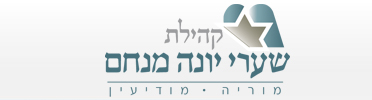 הדלקת נרות חנוכה במנייני חצרותא. זמן ההדלקה בבית הכנסת הוא בשקיעה בסוף תפילת מנחה (עדיף לפני עלינו לשבח).אם יש רק תפילת ערבית אז יש להדליק לפני שמתחילים ערבית.ב.  בבית הכנסת מדליקים בברכה בפתח הקדמי שבין בית הכנסת לחצר.מי שמדליק בבית כנסת לא יצא ידי חובתו וחוזר ומדליק שוב בביתו.ג. במניין חצרות שצמוד לבית, אחד מבני הבית שגר באותה חצר ידליק בברכה בפתח הבית הפונה לחצר או בחלון הפונה לחצר או בפתח החצר הפונה לרשות הרבים.במקרה כזה, מי שהדליק את הנרות יצא ידי חובתו, ואינו מדליק שוב.ד. במניין רחוב שמתקיים בגינה וכדומה אין צריך להדליק נרות אך ראוי להדליק בלי ברכה.שנזכה לחזור ולהדליק נרות בבתי כנסיות ובבית המקדש                                                                                        חנוכה שמח ובריא!Lighting Chanukah candles in a “Yard-minyan”1. The correct time for candle lighting in a shul is at shkiya, at the end of Mincha (best is if candles are lit before the congregation recites “Aleinu”). If that particular minyan has Maariv but not Mincha then the candles should be lit before the minyan begins Maariv.2.In a shul the candles are lit in the entrance of the actual shul (not the entrance of the courtyard, if the shul has one) and the brachot are recited. One who lights the candles in shul did not fulfill his halachic obligation and needs to light again when he gets home.3. In a yard-minyan which adjoins a house one of the members of the household should recite the brachot and light the candles at an entrance to the house which faces the yard, at a window which faces the yard or at the entrance to the yard from the street. In such a case, the one who lit the candles HAS fulfilled his halachic obligation and does not have to light again. 4. In a “street minyan” which takes place in a public place such as a park one is not obligated to light Chanukah candles but it is preferable to light them but without reciting brachot.May we merit to return to lighting the Chanukiya in the Bit HaKneset and the Menorah in the Beit HaMikdash!Wishing you a happy and healthy Chanukah!